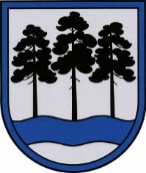 OGRES  NOVADA  PAŠVALDĪBAReģ.Nr.90000024455, Brīvības iela 33, Ogre, Ogres nov., LV-5001tālrunis 65071160, e-pasts: ogredome@ogresnovads.lv, www.ogresnovads.lv PAŠVALDĪBAS DOMES SĒDES PROTOKOLA IZRAKSTS21.Par Ogres novada pašvaldības saistošo noteikumu Nr.11/2023 “Par ēdināšanas pabalstu” izdošanuSaskaņā Pašvaldību likuma (turpmāk – Likums) 4.panta pirmās daļas 9.punktu viena no pašvaldības autonomajām funkcijā ir nodrošināt iedzīvotājiem atbalstu sociālo problēmu risināšanā, kā arī iespēju saņemt sociālo palīdzību un sociālos pakalpojumus. Savukārt Likuma 5.panta pirmā daļa nosaka, ka pašvaldība savas administratīvās teritorijas iedzīvotāju interesēs var brīvprātīgi īstenot iniciatīvas ikvienā jautājumā.Ogres novada pašvaldības dome 2021.gada 26.augustā pieņēma saistošos noteikumus Nr.16/2021 “Par ēdināšanas pabalstu”. Atbilstoši juridiskās tehnikas prasībām saistošo noteikumu grozījumus izdod uz tā paša vai augstāka juridiskā spēka tiesību normas pamata, uz kā izdoti grozāmie saistošie noteikumi. Ņemot vērā, ka likums “Par pašvaldībām” ir zaudējis spēku ar 2023.gada 1.janvāri, sagatavots saistošo noteikumu projekts “Par ēdināšanas pabalstu” (turpmāk – Saistošie noteikumi) un paskaidrojuma raksts.  Saistošie noteikumi nosaka kārtību, kādā Ogres novada administratīvajā teritorijā deklarētajiem izglītības iestāžu izglītojamajiem, izņemot izglītojamos, kas ievietoti audžuģimenē vai nodoti aizbildnībā, pamatojoties uz Ogres novada bāriņtiesas lēmumu, kuri apgūst vispārējo pirmsskolas, pamata vai vidējās izglītības programmu, piešķir Ogres novada pašvaldības pabalstu izglītības iestāžu nodrošinātā ēdināšanas pakalpojuma apmaksai, pabalsta apmēru, pieprasīšanas un piešķiršanas kārtību.Saskaņā ar Pašvaldību likuma 46.panta trešo daļu 2023.gada 20.aprīlī Saistošo noteikumu projekts tika publicēts pašvaldības mājas lapā sabiedrības viedokļa noskaidrošanai. Viedokļus un priekšlikumus par Saistošo noteikumu projektu rakstveidā varēja iesniegt līdz 2023. gada 4.maijam. Noteiktajā  termiņā sabiedrības viedokļi par Saistošajiem noteikumiem netika saņemti.      Pamatojoties uz Pašvaldību likuma 44.panta otro daļu un Izglītības likuma 17.panta trešās daļas 11.puktu, balsojot: ar 22 balsīm "Par" (Andris Krauja, Artūrs Mangulis, Atvars Lakstīgala, Dace Kļaviņa, Dace Māliņa, Dace Veiliņa, Daiga Brante, Dzirkstīte Žindiga, Egils Helmanis, Gints Sīviņš, Ilmārs Zemnieks, Indulis Trapiņš, Jānis Iklāvs, Jānis Kaijaks, Jānis Siliņš, Kaspars Bramanis, Pāvels Kotāns, Raivis Ūzuls, Rūdolfs Kudļa, Santa Ločmele, Toms Āboltiņš, Valentīns Špēlis), "Pret" – nav, "Atturas" – nav, Ogres novada pašvaldības dome NOLEMJ:Izdot Ogres novada pašvaldības saistošos noteikumus Nr.11/2023 “Par ēdināšanas pabalstu” (turpmāk – Noteikumi) (pielikumā). Ogres novada pašvaldības Centrālās administrācijas Juridiskajai nodaļai triju darba dienu laikā pēc Noteikumu parakstīšanas rakstveidā nosūtīt tos un paskaidrojumu rakstu Vides aizsardzības un reģionālās attīstības ministrijai (turpmāk – VARAM) atzinuma sniegšanai.Uzdot Ogres novada pašvaldības Centrālās administrācijas Juridiskajai nodaļai pēc pozitīva VARAM atzinuma saņemšanas nodrošināt Noteikumu publicēšanu oficiālajā izdevumā “Latvijas Vēstnesis”.Uzdot Ogres novada pašvaldības Centrālās administrācijas Komunikācijas nodaļai pēc pozitīva VARAM atzinuma saņemšanas publicēt Noteikumus Ogres novada pašvaldības mājas lapā internetā.Uzdot Ogres novada pašvaldības Centrālās administrācijas Kancelejai pēc Noteikumu spēkā stāšanās nodrošināt Noteikumu brīvu pieeju Ogres novada pašvaldības ēkā.Uzdot Ogres novada pašvaldības pilsētu un pagastu pārvalžu vadītājiem pēc Noteikumu spēkā stāšanās nodrošināt Noteikumu brīvu pieeju pašvaldības pilsētu un pagastu pārvaldēs.Kontroli par lēmuma izpildi uzdot Ogres novada pašvaldības izpilddirektoram.(Sēdes vadītāja,domes priekšsēdētāja E.Helmaņa paraksts)Ogrē, Brīvības ielā 33Nr.72023.gada 25.maijā